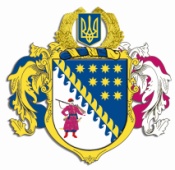 ДНІПРОПЕТРОВСЬКА ОБЛАСНА РАДАVIІ СКЛИКАННЯПостійна комісія обласної ради з питань соціально-економічного розвитку області, бюджету та фінансівпросп. Олександра Поля, 2, м. Дніпро, 49004П Р О Т О К О Л  № 68засідання постійної комісії обласної ради20 липня 2018 року							м. Дніпро15.00 годинУсього членів комісії:		 13 чол.Присутні:                   		 10 чол. (з них 3 – телеконференція)Відсутні:                     		   3 чол.Присутні члени комісії:  Ніконоров А.В., Саганович Д.В., 
Ангурець О.В., Жадан Є.В., Войтов Г.О., Петросянц М.М., Мазан Ю.В., Ульяхіна А.М. (телеконференція), Орлов С.О. (телеконференція), Мартиненко Є.А. (телеконференція).Відсутні члени комісії: Шамрицька Н.А., Удод Є.Г., Плахотнік О.О.У роботі комісії взяли участь:Шебеко Т.І. – директор департаменту фінансів облдержадміністрації;Коломоєць А.В. ‒ директор департаменту житлово-комунального господарства та будівництва облдержадміністрації;Павлюк Т.Ю. – провідний інспектор сектору внутрішнього аудиту департаменту  капітального будівництва облдержадміністрації;Кулик В.В. – заступник директора департаменту охорони здоров’я облдержадміністрації;Світлічна С.М. – заступник начальника управління – начальник відділу 
у справах національностей і релігій управління культури, національностей 
і релігій облдержадміністрації;Семикіна О.С.– заступник начальника управління економіки, бюджету та фінансів – начальник відділу капітальних вкладень виконавчого апарату обласної ради;Полонська Н.В. – заступник начальника відділу капітальних вкладень управління економіки, бюджету та фінансів виконавчого апарату обласної ради;Павлючкова О.В. – головний спеціаліст відділу бюджету та фінансів управління економіки, бюджету та фінансів виконавчого апарату обласної ради;Тітовський М.С. – заступник начальника управління організаційної роботи – начальник відділу методичного забезпечення виконавчого апарату обласної ради;Забара В.В. – депутат обласної ради.Головував: Ніконоров А.В.Порядок денний засідання постійної комісії:Про розгляд проекту розпорядження голови обласної ради „Про внесення змін до рішення обласної ради від 01 грудня 2017 року 
№ 268-11/VII „Про обласний бюджет на 2018 рік”. Про внесення змін до рішення обласної ради від 01 грудня 
2017 року № 270-11/VІІ „Про Порядок використання субвенції з обласного бюджету бюджетам міст, районів та об’єднаних територіальних громад на виконання доручень виборців депутатами обласної ради у 2018 році” (проект рішення підготовлено депутатом обласної ради Забарою В.В.).Звіт про хід виконання Програми впровадження державної політики органами виконавчої влади у Дніпропетровській області на 2016 – 2020 роки за І півріччя 2018 року.Різне.СЛУХАЛИ: 1. Про розгляд проекту розпорядження голови обласної ради „Про внесення змін до рішення обласної ради від 01 грудня 2017 року № 268-11/VІІ „Про обласний бюджет на 2018 рік”.	Інформація: директора департаменту фінансів облдержадміністрації 
Шебеко Т.І.ВИСТУПИЛИ: Ніконоров А.В., Ангурець О.В., Войтов Г.О., 
Коломоєць А.В.ВИРІШИЛИ: 1. Інформацію директора департаменту фінансів облдержадміністрації Шебеко Т.І. взяти до відома.2. Погодити запропонований облдержадміністрацією проект розпорядження голови обласної ради „Про внесення змін до рішення обласної ради від 01 грудня 2017 року № 268-11/VІІ „Про обласний бюджет на 2018 рік” (лист облдержадміністрації від 19.07.2018 № 18-2779/0/2-18 додається на 10 арк. (20 стор.), пояснювальна записка департаменту фінансів облдержадміністрації від 19.07.2018 № 1327/0/17-18 додається на 2 арк. 
(3 стор.)) із наступними змінами, а саме:за пропозицією департаменту фінансів облдержадміністрації, відповідно до розпорядження Кабінету Міністрів України від 13.06.2018 
№ 423-р „Деякі питання розподілу у 2018 році субвенції з державного бюджету місцевим бюджетам на здійснення заходів щодо соціально-економічного розвитку окремих територій”, листа народного депутата України Берези Ю.В. від 18.07.2018 № 010-1305 нерозподілені кошти субвенції у сумі 7 000,0 тис. грн розподілити між місцевими бюджетами області, а саме: на Вакулівську ОТГ – 2 800,0 тис. грн, Саксаганську ОТГ – 3 700,0 тис. грн, м. Дніпро – 500,0 тис. грн.;за пропозицією управління агропромислового розвитку облдержадміністрації в межах загального ресурсу здійснити перерозподіл планових призначень обсягу субвенції на 2018 рік між районними бюджетами за КПКВК МБ 9770 „Інші субвенції з місцевого бюджету” 
(на розроблення проектів землеустрою для учасників бойових дій, які брали безпосередню участь в антитерористичній операції, забезпеченні її проведення, та членам сімей загиблих учасників бойових дій), а саме: районному бюджету Криворізького району збільшити обсяг субвенції на суму 85,0 тис. грн., районним бюджетам Покровського та Софіївського районів зменшити обсяг субвенції на суму 60,0 тис. грн та 25,0 тис. грн відповідно; за пропозицією департаменту житлово-комунального господарства та будівництва облдержадміністрації на підставі експертного звіту уточнити кошторисну вартість та назву інвестиційного проекту „Реконструкція скверу та спортивно-ігрових майданчиків на Західному, на ділянці від вул. Данила Галицького до вул. Ближньої в м. Дніпрі”;за пропозицією управління культури, національностей і релігій облдержадміністрації в межах загального ресурсу здійснити перерозподіл коштів загального та спеціального фондів обласного бюджету, а саме: збільшити видатки КЗ „Дніпропетровський коледж культури і мистецтв” на суму 24,9 тис. грн на забезпечення проведення реконструкції комерційного вузла обліку газу та КЗК „Дніпропетровський національний історичний музей ім. Д.І.Яворницького” на суму 305,0 тис. грн на розроблення науково-проектної документації ремонтно-реставраційних робіт будинку Блаватської за рахунок відповідного зменшення (економія коштів) видатків на утримання  та капітальних видатків (на протиаварійні роботи пам’ятки історії місцевого значення охор. № 1525 – будівля музею „Літературне Придніпров’я” за адресою: м. Дніпро, просп. Дмитра Яворницького, 64) вищевказаних установ.3. Рекомендувати голові обласної ради прийняти проект розпорядження „Про внесення змін до рішення обласної ради від 01 грудня 2017 року № 268-11/VІІ „Про обласний бюджет на 2018 рік” із зазначеними змінами. 4. Рекомендувати департаменту фінансів облдержадміністрації (Шебеко) надати проект рішення обласної ради „Про внесення змін до рішення обласної ради від 01 грудня 2017 року № 268-11/VІІ „Про обласний бюджет на 2018 рік” з цими змінами на чергову сесію обласної ради для затвердження.Результати голосування:за 			10проти		 -утримались 	 -усього 		10СЛУХАЛИ: 2. Про внесення змін до рішення обласної ради від 01 грудня 
2017 року № 270-11/VІІ „Про Порядок використання субвенції з обласного бюджету бюджетам міст, районів та об’єднаних територіальних громад на виконання доручень виборців депутатами обласної ради у 2018 році” (проект рішення підготовлено депутатом обласної ради Забарою В.В.).Інформація: Ніконорова А.В. – голови постійної комісії обласної ради з питань соціально-економічного розвитку області, бюджету та фінансів. ВИСТУПИЛИ: Забара В.В., Ангурець О.В., Войтов Г.О., Жадан Є.В., Шебеко Т.І.ВИРІШИЛИ: Не підтримати проект рішення обласної ради „Про внесення змін до рішення обласної ради від 01 грудня 2017 року № 270-11/VІІ „Про Порядок використання субвенції з обласного бюджету бюджетам міст, районів та об’єднаних територіальних громад на виконання доручень виборців депутатами обласної ради у 2018 році”, який підготовлено депутатом обласної ради Забарою В.В. (лист депутата обласної ради Забари В.В. від 19.06.2018 № 03-07/6-18 додається на 1 арк. (2 стор.)).Результати голосування:за 			 3проти		 2утримались 	 5усього 		10СЛУХАЛИ: 3. Звіт про хід виконання Програми впровадження державної політики органами виконавчої влади у Дніпропетровській області на 2016 – 2020 роки за І півріччя 2018 року.	Інформація: Шебеко Т.І. – директора департаменту фінансів облдержадміністрації.ВИСТУПИЛИ: Ніконоров А.В., Саганович Д.В., Ангурець О.В., 
Войтов Г.О., Світлічна С.М.ВИРІШИЛИ: Погодити та взяти до відома звіт про хід виконання Програми впровадження державної політики органами виконавчої влади у Дніпропетровській області на 2016 – 2020 роки за І півріччя 2018 року (лист департаменту фінансів облдержадміністрації від 10.07.2018 № 1252/0/17-18 додається на 4 арк. 
(7 стор.)).Результати голосування:за 			 9проти		 -утримались 	 1усього 		10СЛУХАЛИ: 4. Різне.Пропозиції не надходили.Інформація: ВИСТУПИЛИ: ВИРІШИЛИ: Результати голосування:за 			-проти		-утримались 	-усього 		-Голова комісії							А.В. НІКОНОРОВСекретар комісії							Д.В. САГАНОВИЧ 